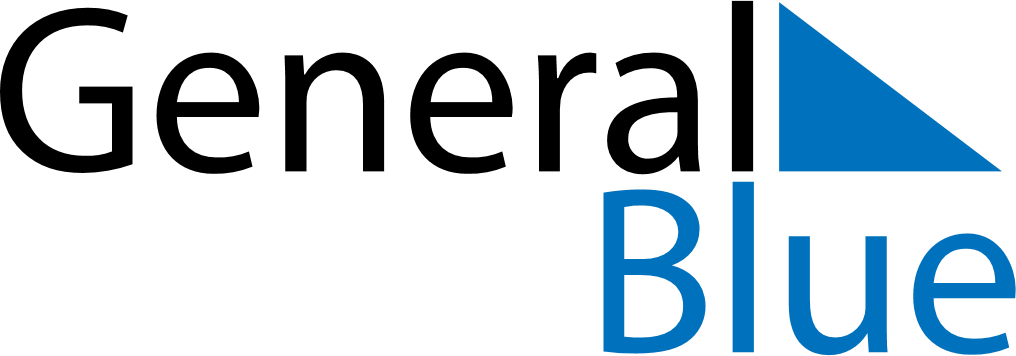 November 2024November 2024November 2024November 2024GermanyGermanyGermanySundayMondayTuesdayWednesdayThursdayFridayFridaySaturday112All Saints’ DayAll Saints’ DayAll Souls’ Day345678891011121314151516Saint Martin1718192021222223Memorial DayDay of Prayer and Repentance2425262728292930Totensonntag